環境センター見学　     　　　　　　小学校　 　年 　組　 番　氏名：　              での説明やビデオの中で分かったこと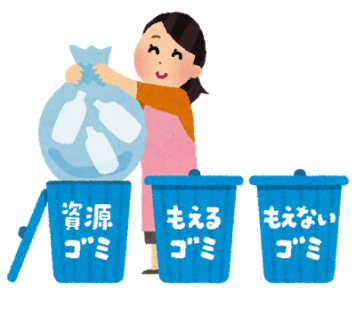 　①リサイクルセンターでのビデオや説明で分かったこと　②プラットホーム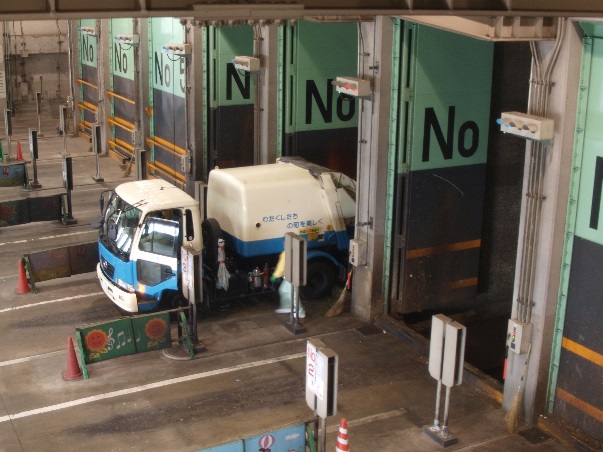 ③・・ピット　④発電機室・コンデンサ室　⑤ごみピット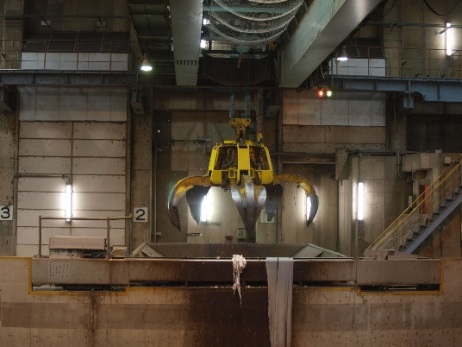 　その他気づいたこと、思ったこと